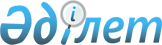 Об установлении ограничительных мероприятий
					
			Утративший силу
			
			
		
					Решение акима Докучаевского сельского округа Тимирязевского района Северо-Казахстанской области от 26 апреля 2021 года № 5. Зарегистрировано Департаментом юстиции Северо-Казахстанской области 26 апреля 2021 года № 7356. Утратило силу решением акима Докучаевского сельского округа Тимирязевского района Северо-Казахстанской области от 16 июня 2021 года № 7
      Сноска. Утратило силу решением акима Докучаевского сельского округа Тимирязевского района Северо-Казахстанской области от 16.06.2021 № 7 (вводится в действие со дня его первого официального опубликования).
      В соответствии с подпунктом 7) статьи 10-1 Закона Республики Казахстан "О ветеринарии", на основании представления главного государственного ветеринарно-санитарного инспектора Тимирязевского района от 9 апреля 2021 года № 15-12/59, аким Докучаевского сельского округа Тимирязевского района Северо-Казахстанской области РЕШИЛ:
      1. В связи с возникновением заболевания бешенство среди крупного рогатого скота установить ограничительные мероприятия на территории животноводческого комплекса товарищества с ограниченной ответственностью "Атамекен-Агро-Тимирязево" села Докучаево Докучаевского сельского округа Тимирязевского района Северо-Казахстанской области.
      2. Контроль за исполнением настоящего решения оставляю за собой.
      3. Настоящее решение вводится в действие со дня его первого официального опубликования.
					© 2012. РГП на ПХВ «Институт законодательства и правовой информации Республики Казахстан» Министерства юстиции Республики Казахстан
				
      Аким сельского округа 

С. Розумов
